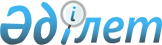 О мерах по предупреждению роста кредиторской задолженности государственных учреждений
					
			Утративший силу
			
			
		
					Постановление Правительства Республики Казахстан от 25 декабря 1998 года N 1336. Утратило силу - постановлением Правительства РК от 27 октября 2004 г. N 1101 (P041101)

      В целях усиления финансового контроля за расходованием бюджетных средств, а также регулирования образования, погашения и предупреждения роста кредиторской задолженности государственных учреждений в соответствии с пунктом 1 статьи 44 Гражданского кодекса K941000_ Республики Казахстан Правительство Республики Казахстан постановляет: 

      1. Установить, что с 1 января 1999 года все гражданско-правовые сделки, заключаемые государственными учреждениями за счет бюджетных денег, проходят регистрацию в территориальных органах казначейства. При регистрации производится проверка соответствия суммы заключаемой сделки годовым сметным (бюджетным) назначениям, либо выделенным лимитом бюджетных денег, в зависимости от установленного Министерством финансов Республики Казахстан распределения видов расходов на группы по степени их обеспечения бюджетными деньгами. 

      2. Государственные учреждения, заключающие гражданско-правовые сделки за счет государственного бюджета, обязаны заключать их на срок не более одного финансового года. Сделки, заключаемые на срок более одного финансового года, регистрируются в территориальных органах казначейства только после согласования с Министерством финансов Республики Казахстан или соответствующим финансовым органом. <*> 

      Сноска. Пункт 2 - с изменениями и дополнениями, внесенными постановлением Правительства РК от 5.06.99г. N 703 P990703_ . 

      3. Сделки, заключаемые государственными учреждениями за счет государственного бюджета, считаются совершенными после их регистрации в территориальных органах казначейства. 

      4. Гражданско-правовые сделки, заключенные сроком на один финансовый год и зарегистрированные в территориальных органах казначейства, но не завершенные в текущем финансовом году, подлежат перерегистрации в следующем финансовом году. 

      5. Товары, работы (услуги), приобретенные государственными учреждениями в долг, сверх объема сметных (бюджетных) назначений или выделенных лимитов, не подлежат оплате за счет бюджетных денег. За несанкционированные приобретения несут ответственность руководители государственных учреждений в порядке, установленном законодательством. 

      6. Министерству финансов Республики Казахстан до 21 декабря 1998 года произвести распределение видов расходов государственного бюджета на группы с целью ограничения принятия государственными учреждениями соответствующих финансовых обязательств: по годовым сметным (бюджетным) назначениям, по фактически выделенным лимитам бюджетных средств и по расходам без оформления сделок. 

      7. Министерству финансов Республики Казахстан до 1 апреля 1999 года представить на утверждение Правительства Республики Казахстан Правила регистрации гражданско-правовых сделок, заключаемых государственными учреждениями за счет бюджетных денег. 

      Департаменту казначейства Министерства финансов Республики Казахстан до 1 апреля 1999 года производить регистрацию гражданско-правовых сделок государственных учреждений без взимания платы за регистрацию по временному порядку, определенному Министерством финансов Республики Казахстан. 

      8. Настоящее постановление вступает в силу с 1 января 1999 года и подлежит опубликованию. 

     Премьер-Министр 

  Республики Казахстан 
					© 2012. РГП на ПХВ «Институт законодательства и правовой информации Республики Казахстан» Министерства юстиции Республики Казахстан
				